上海建桥学院课程教学进度计划表一、基本信息二、课程教学进度三、评价方式以及在总评成绩中的比例任课教师：  　系主任审核： 　　　　  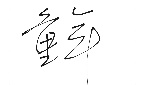 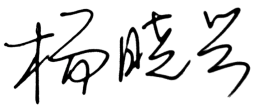 日期：2022.9.1课程代码2020209课程名称日语报刊阅读课程学分2总学时32学时授课教师童年教师邮箱14040@gench.edu.cn上课班级日语20-4、日语20-5上课教室二教 405答疑时间周四下午      地点:国际教育学院 306  周四下午      地点:国际教育学院 306  周四下午      地点:国际教育学院 306  主要教材《日本报刊文章选读》《日本报刊文章选读》《日本报刊文章选读》参考资料日本の朝日、読売、毎日などの新聞日本の朝日、読売、毎日などの新聞日本の朝日、読売、毎日などの新聞周次教学内容教学方式作业１第１課　新聞のコラム讲授为主、练习为辅朗読、翻訳、予習２第２課　東京が世界の未来を拓く讲授为主、练习为辅朗読、翻訳、予習３第3課　成人の日に考える　人は一日にしてなず讲授为主、练习为辅朗読、翻訳、予習４第４課　日本経済再生讲授为主、练习为辅朗読、翻訳、予習５第５課　家の照明、LEDは本当にメリットがあるか讲授为主、练习为辅朗読、翻訳、予習６第６課　「週刊誌が不況を救う」讲授为主、练习为辅朗読、翻訳、予習７第７課　医師を増やすな讲授为主、练习为辅朗読、翻訳、予習８第８課　親の経済力と子供の学歴の相関関係讲授为主、练习为辅朗読、翻訳、予習９第9課　就活のミスマッチをもたらす「日本的雇用慣行」という幻想讲授为主、练习为辅朗読、翻訳、予習１０第10課　目を覚ませ大学生讲授为主、练习为辅朗読、翻訳、予習１１第11課　日本人ノーベル賞受賞者の軌跡讲授为主、练习为辅朗読、翻訳、予習１２第12課　一流の寿司職人を目指して海外からの留学生が急増中讲授为主、练习为辅朗読、翻訳、予習１３第13課　漁師に「転職」した人「こんなに充実した人生になるなんて讲授为主、练习为辅朗読、翻訳、予習１４第14課　「結婚条件」讲授为主、练习为辅朗読、翻訳、予習１５第15課　高収入でも危機感讲授为主、练习为辅朗読、翻訳、予習１６第16課妻が仕事を持つと変わる夫婦の力関係讲授为主、练习为辅朗読、翻訳、予習总评构成（1+X）评价方式占比1期末考试60%X1随堂测验15%X2随堂测验10%X3大作业15%